Antrag auf denkmalschutzrechtliche Erlaubnis (Art. 6 Abs. 1 in Verbindung mit Art. 15 Bayer. Denkmalschutzgesetz - BayDSchG)Anlage: Hinweise zum Ausfüllen des ErlaubnisantragesNr. im Bauantrags-VerzeichnisNr. im Bauantrags-Verzeichnis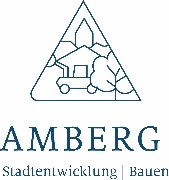 Untere Denkmalschutzbehördeder Stadt Amberg Steinhofgasse 292224 Amberg Eingangsstempel des BaureferatesEingangsstempel des BaureferatesErstschrift   Zweitschrift    DrittschriftEingangsstempel des BaureferatesEingangsstempel des Baureferates1.Antragsteller / BauherrNameVornameVornameTelefon mit VorwahlStraße, HausnummerPLZOrtOrtAntragsteller / Bauherr ist Eigentümer des Baugrundstücks   ja           nein         Falls „nein“, ist auch die Nr. 4 (Grundstückseigentümer) auszufüllenAntragsteller / Bauherr ist Eigentümer des Baugrundstücks   ja           nein         Falls „nein“, ist auch die Nr. 4 (Grundstückseigentümer) auszufüllenAntragsteller / Bauherr ist Eigentümer des Baugrundstücks   ja           nein         Falls „nein“, ist auch die Nr. 4 (Grundstückseigentümer) auszufüllenAntragsteller / Bauherr ist Eigentümer des Baugrundstücks   ja           nein         Falls „nein“, ist auch die Nr. 4 (Grundstückseigentümer) auszufüllenVertreter des Bauherrn: NameVornameVornameTelefon mit VorwahlStraße, Hausnummer PLZOrtOrt2.VorhabenKurzbezeichnung des Vorhabens (ggf. siehe Beiblatt „Hinweise zum Ausfüllen des Erlaubnisantrages“)Kurzbezeichnung des Vorhabens (ggf. siehe Beiblatt „Hinweise zum Ausfüllen des Erlaubnisantrages“)3.BaugrundstückGemarkungFlur-Nr.Straße, HausnummerStraße, Hausnummer4.Grundstückseigentümer  (nur ausfüllen, wenn nicht personengleich mit Bauherr)Grundstückseigentümer  (nur ausfüllen, wenn nicht personengleich mit Bauherr)Grundstückseigentümer  (nur ausfüllen, wenn nicht personengleich mit Bauherr)Name VornameEigentümerartStraße, Hausnummer PLZOrt5.Beschreibung des aktuellen Zustandes des Objekts  Die bauliche Anlage ist ein Einzelbaudenkmal und/oder Ensemble  Die bauliche Anlage ist wie folgt in der Denkmalliste eingetragen (siehe https://geodaten.bayern.de/denkmal_static_data/externe_denkmalliste/pdf/denkmalliste_merge_361000.pdf)  Bestandsbeschreibung (ggf. siehe Beiblatt „Hinweise zum Ausfüllen des Erlaubnisantrages“)6.Beschreibung der geplanten Maßnahme Maßnahmenbeschreibung  (ggf. auf gesondertem Blatt)7.Anlagen  Lageplan M 1/1000☐  Fotos vorher (gesonderte Anlage)  Sonstige Anlagen (Bezeichnung der sonstigen Anlagen):8.UnterschriftOrt, Datumzu 2.Kurzbezeichnung des VorhabensKurzbezeichnung des Vorhabensz. B.Renovierungsarbeiten außen / innenDachumdeckungFassadenrenovierungUmbauarbeiten innenFenster- und Türeninstandsetzung / -erneuerungzu 5.a) Einzelbaudenkmal oder Ensembledenkmalsiehe BayernAtlas  Thema wechseln  Planen und Bauten  Denkmaldaten  Ensemble oder Baudenkmalb) Beschreibung des jetzigen Zustandes (Bestandsbeschreibung)a) Einzelbaudenkmal oder Ensembledenkmalsiehe BayernAtlas  Thema wechseln  Planen und Bauten  Denkmaldaten  Ensemble oder Baudenkmalb) Beschreibung des jetzigen Zustandes (Bestandsbeschreibung)z. B.schadhafte Dacheindeckungschadhafte Innen- oder Außenputzefehlende oder schadhafte HaustechnikFeuchtigkeitsschädenstatische SchädenMängel an Fenstern und Türenetc.Anmerkung: Fotos beilegen!Anmerkung: Fotos beilegen!Anmerkung: Fotos beilegen!zu 6.Welche Maßnahmen sind beabsichtigt?Welche Maßnahmen sind beabsichtigt?        a)Außenarbeiten am ObjektAußenarbeiten am Objektz. B.:Erneuerung der Dachdeckung, der DachaufbautenInstandsetzung der DachkonstruktionInstandsetzung oder Erneuerung von Fenstern und AußentürenAusbessern oder erneuern von Putzen, Gesimsen, Fassadengliederungen und AußenanstrichenMaßnahmen gegen aufsteigende Feuchtigkeit im MauerwerkVeränderungen an der umgebenden Freifläche des Gebäudes (Wegebau, Pflasterungen, Gehölze)Errichtung genehmigungsfreier, baulicher Anlagen (Terrasse, Pergola usw.)etc.        b)Innenarbeiten am ObjektInnenarbeiten am Objektz. B.:Veränderungen der Grundrisse, der Raumhöhen (Einbau von Zwischenwänden und -decken)Einbau einer Heizungsanlage (Warmwasser-, Warmluft-, Elektrospeicher-, Fußbodenheizung)Veränderungen an Gewölben, Wänden, Decken, Fußböden, Treppen 
und TürenPutz- und MalerarbeitenVeränderungen an der schützenswerten Ausstattung des Gebäudes (Wand-vertäfelungen, Holzdecken, Wand- und Deckenmalereien, Wand- und Deckenstuck, Nischenfiguren, Kachelöfen etc.).etc.Anmerkung: vorhandene Pläne, Skizzen oder Angebote beilegen!Anmerkung: vorhandene Pläne, Skizzen oder Angebote beilegen!Anmerkung: vorhandene Pläne, Skizzen oder Angebote beilegen!